Publicado en Madrid el 28/05/2020 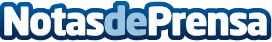 Clikalia regala 150.000€ para la compra de sus viviendas a los héroes que están combatiendo el COVID-19La campaña, que arrancó este pasado miércoles 27, está destinada a los 50 primeros profesionales que compren una de las viviendas que la compañía tiene a la venta. Para disfrutar de la recompensa, los clientes deberán rellenar un formulario en la web de la startupDatos de contacto:Diana CamareroResponsable de comunicación679000568Nota de prensa publicada en: https://www.notasdeprensa.es/clikalia-regala-150-000-para-la-compra-de-sus Categorias: Internacional Nacional Inmobiliaria Sociedad Madrid Emprendedores Solidaridad y cooperación Innovación Tecnológica http://www.notasdeprensa.es